Year 3 Curriculum Overview: Spring 2 2019       Rock and Roll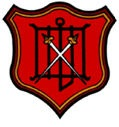 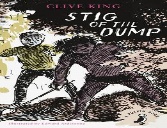 EnglishWe will use the story ‘Stig of the Dump’ by Clive King as our narrative. We will develop our own plot based on this story. We will then move onto explanation texts and in particular we will look at the Wallace and Gromit Cracking Contraptions and the Shirt Machine. We will follow the No Nonsense Spelling scheme and learn to read and spell year 3 statutory words. We will have regular handwriting practise and work hard on our cursive script.Each week the children will have a guided reading session to develop their reading skills.World Book Day is Thursday 7th March.MathsWe follow the Maths – No problem! scheme which uses the Concrete – Pictorial – Abstract (C-P-A) approach. We will work on Money and Time. We will continue to work on individual tests (Fridays) on multiplication and division facts.We have purchased Times Table Rockstars so please keep using it at home.ScienceOur unit is ‘Rocks, Fossils and Soils’.Firstly, the children will be able to identify naturally occurring rocks and explore their uses. Next they will be able to group rocks according to their characteristics. The children will understand the term erosion and test rocks for permeability. They will identify rocks that are used for particular purposes. They will move on to explore soil and how it is formed. This will lead to exploring what fossils are and how they are formed. Finally we will  be able to identify fossilised remains.ComputingOur unit is ‘We are Communicators’.The children will learn about emails and how they work. They will write an email and find out how to use email safely. The children will create a presentation and email it. Finally, the children will be able to add an attachment to an email and communicate via video call.The ICT Suite has been out of use due to refurbishment so we will complete the above unit.Geography or HistoryOur History unit is ‘The Stone Age’. To introduce the definition and time scale of human prehistory. To find out about early humans and the Palaeolithic period. To find out about people who lived in the Mesolithic period and Neolithic period. The children will learn about the stone age village of Skara Brae and Stonehenge. We will look at cave paintings.REOur unit is ‘Exploring the sadness and joy of Easter’.  The aim of this unit is to: explore the Easter story from the angle of the feelings evoked by the different events throughout Holy Week.discover how the services held in churches during Holy week reflect the sadness and joy. develop further the pupils’ understanding of  the concept of salvation.French (Mrs Feeney)Unit 4: Les animauxAnimals and petsNumbers 11-20Giving someone’s nameDescribing someonePEMrs Feeney’s Games Unit is Striking and FieldingMrs Dewhurst’s Dance Unit is ‘Rock and Roll’DT or ArtOur Art unit will link with The Stone Age. We will work on a unit of work on cave paintings.We will make Mother’s Day cards and Easter Cards.PSHE (Mrs Feeney)The unit is ‘Good to be me’.Music (Mrs Feeney)Using the ‘Charanga’ Music scheme – The Dragon Song.Anything else?PE days: Monday and ThursdayHomework: Wednesday for the following Monday and DAILY reading.Library: FridayIndividual times tables and TT Rockstars